ПАСПОРТ ГРУППЫ №4 ОБЩЕРАЗВИВАЮЩЕЙ НАПРАВЛЕННОСТИ, В ТОМ ЧИСЛЕ ДЛЯ ДЕТЕЙ–ИНВАЛИДОВ И ЛИЦ С ОВЗДОШКОЛЬНОГО ВОЗРАСТА (4-5 ЛЕТ)г. НижневартовскКРАТКОЕ ОПИСАНИЕ И СХЕМА 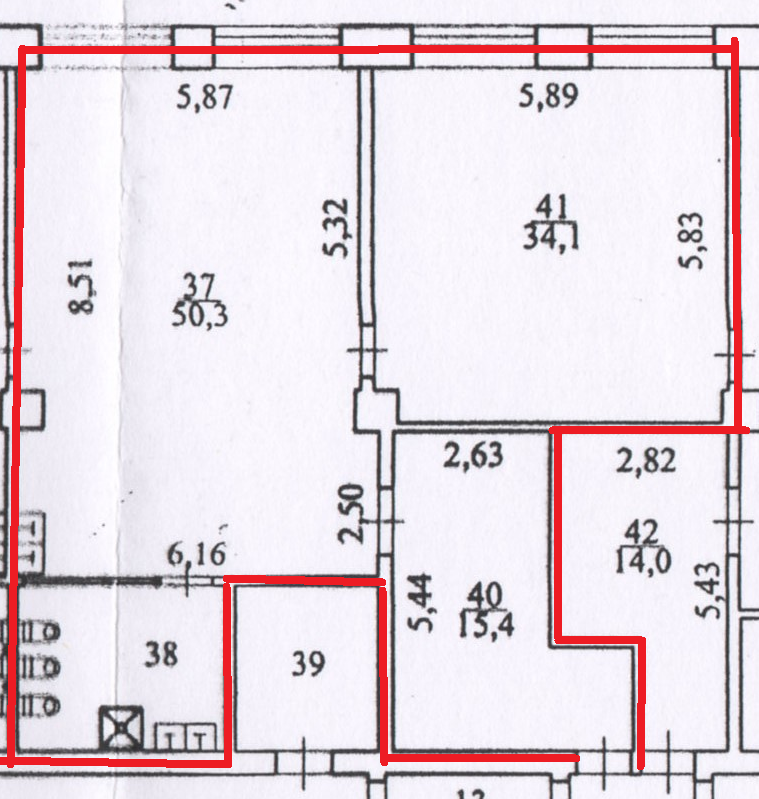 Наименование группы: средняягруппа«Б» общеразвивающей направленности дошкольного возраста (3-4 года)Воспитатели: Павлоградская С.В.Помощник воспитателя: Палайчук Ю.А.Количество воспитанников: 25ПЕРЕЧЕНЬ ОСНОВНОГО ОБОРУДОВАНИЯ: ПРЕДМЕТОВ МЕБЕЛИ, ТО, ДОПОЛНИТЕЛЬНЫХ СРЕДСТВ ДИЗАЙНА 2.1. Игровая 2.2. Буфетная  2.3. Спальня 2.4. Приемная 2.5. Санитарный узел 3. ОБРАЗОВАТЕЛЬНАЯ ОБЛАСТЬ:«СОЦИАЛЬНО-КОММУНИКАТИВНОЕ РАЗВИТИЕ»3.1. Перечень учебно-методических и игровых материаловдля обогащения опыта безопасного поведения 3.2. Перечень оборудования, учебно-методических и игровых материаловдля организации игровой деятельности3.3. Перечень оборудования, учебно-методических и игровых материалов для организации социального развития4. ОБРАЗОВАТЕЛЬНАЯ ОБЛАСТЬ: «ПОЗНАВАТЕЛЬНОЕ РАЗВИТИЕ»4.1. Перечень оборудования, учебно-методических материалов для освоения природы 4.2. Перечень оборудования, учебно-методических и игровых материалов для предматематическогоразвития5. ОБРАЗОВАТЕЛЬНАЯ ОБЛАСТЬ: «РЕЧЕВОЕ РАЗВИТИЕ»5.1. Перечень оборудования, учебно-методических и игровых материалов для развития речи детей6. ОБРАЗОВАТЕЛЬНАЯ ОБЛАСТЬ: «ХУДОЖЕСТВЕННОЕ – ЭСТЕТИЧЕСКОЕ РАЗВИТИЕ»6.1. Перечень оборудования, учебно-методических и игровых материаловдля организации детской изобразительной деятельности6.2. Перечень оборудования, учебно-методических и игровых материалов для организации детской музыкальной деятельности7. ОБРАЗОВАТЕЛЬНАЯ ОБЛАСТЬ: «ФИЗИЧЕСКОЕ РАЗВИТИЕ»7.1. Перечень оборудования, учебно-методических и игровых материалов для физического развитияОбщая характеристика развития детей четвёртого-пятого года жизниВ среднем возрасте происходят качественные изменения, прежде всего, в освоении различных видов деятельности. Появляются первые предпочтения: дошкольники с интересом лепят, рисуют, танцуют, играют. Происходит активное развитие различных действий и умений.Новые черты появляются в общении средних дошкольников со взрослым. Они активно сотрудничают в практических делах (совместные игры, трудовые поручения), но стремятся к познавательному общению, задают вопросы о причинах явлений, событий. Поэтому данный возраст часто называют возрастом «почемучек».Совершенствование наглядно-образного мышления, качественные изменения восприятия и памяти, развитие операций анализа и сравнения обеспечивают освоение дошкольниками представлений о свойствах, различных средствах (эталоны, знаки) и способахпознания (сравнение,измерение, счет, наблюдение), которые активно используются детьми в играх и повседневных ситуациях. Развитие обследовательских действий способствует развитию дифференцированности восприятия свойств. Дети начинают более точно оценивать пространственные отношения, абстрагировать форму предметов, соотнося её с освоенными сенсорными эталонами, группировать и сортировать предметы по выделенным признакам, упорядочивать по заданному свойству.Наблюдается качественное развитие символической функции и воображения, что проявляется в игровой, математической, изобразительной, музыкальной, речевой деятельностях. Дети начинают придумывать необычные образы, игрушки, «соединять несоединимое».При этом сохраняется высокая эмоциональность, отзывчивость детей на яркие насыщенные эмоциональным подтекстом образы, явления, события. Дети начинают более целостно воспринимать сюжет произведения, понимать смысл поступков персонажей. Эти же тенденции прослеживаются в стремлении осваивать правила и нормы поведения.Проявляется стремление детей к общению со сверстниками по поводу игрушек, совместных дел. Более активными и длительными становятся речевые контакты детей друг с другом. Значительно совершенствуются коммуникативные умения (первоначально - формального плана): здороваться, прощаться, называть по имени других детей и взрослых. Возникает детское «общество». Муниципальное автономное дошкольноеобразовательное учреждение города Нижневартовскадетский сад № 40 «Золотая рыбка»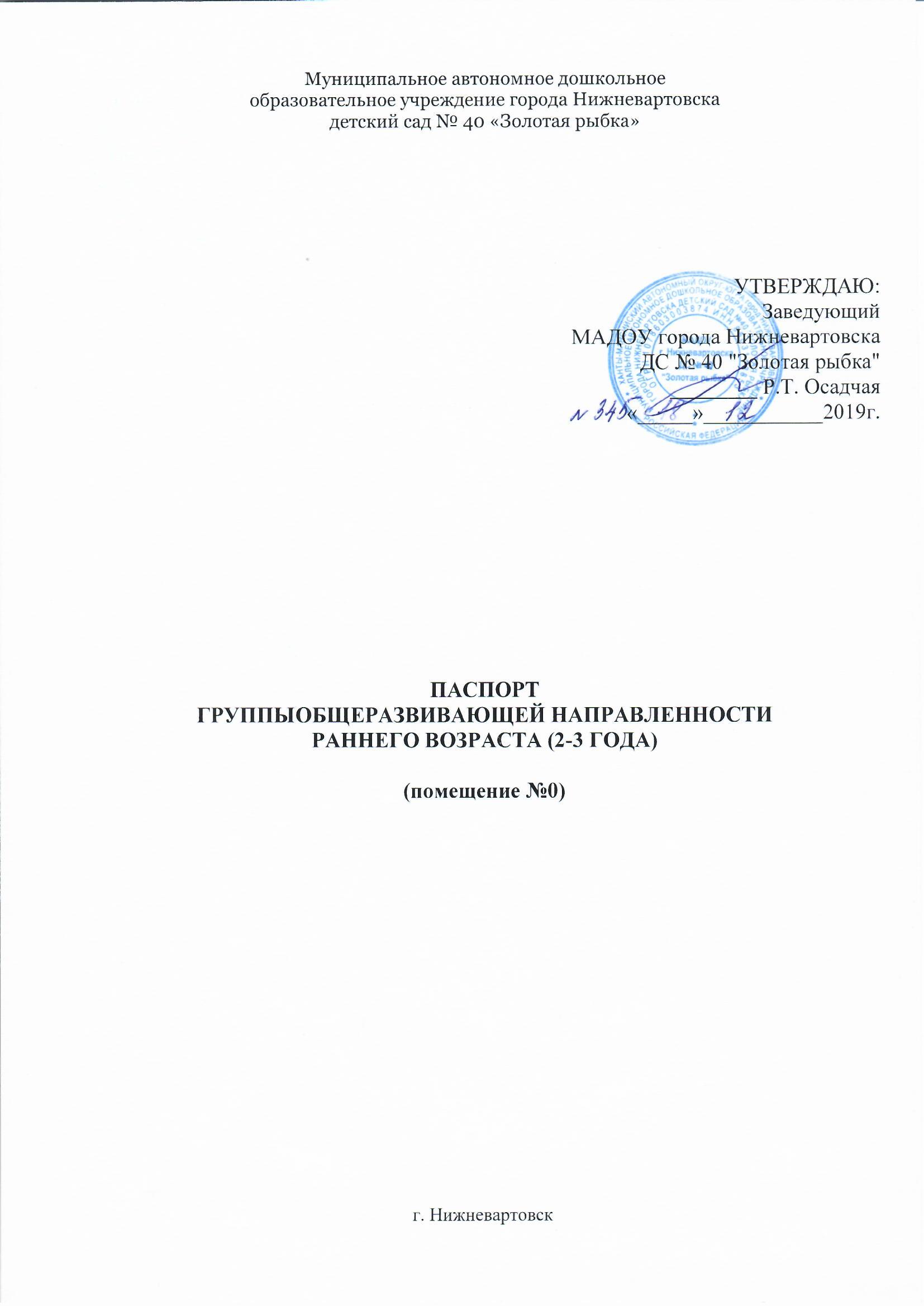 № п\пНаименование помещенияПлощадь (кв.м)1Игровая 50,32Спальня34,13Приемная15,44Санитарный узел 10№НаименованиеКоличество Игровая зона «Светофор» 1Дидактический стол с наполнением1Интерактивный комплект1Игровая зона «Кухня»1Мебель для кукол 1Диван односторонний детский игровой1Ширма для кукольного театра на колесиках1Игровой модуль "Парикмахерская"1Игровой модуль "Супермаркет"1Игровой модуль "Маленький столяр"1Облучатель ОРУБп -3-3 "Кронт"1Игрушка "Автосервис"1Шкаф игровой2Модуль конструктор1Ковер 1Игровой модуль Магазин «Чиполино»1Игровой модуль «Маленький ученый 1»1Напольный коврик "Дорожное движение"1Игровой модуль «Автосалон»1Стул детский 25Стол детский5№НаименованиеКоличество Мебель, ТОМебель, ТОМебель, ТОКухонный гарнитур 1Электрический водонагреватель 1Стол для питьевого режима детям 1ПосудаПосудаПосудаТарелка 1-е блюдо 25Тарелка 2-е блюдо 25Блюдце 25Кружка 25Кружка для питьевого режима 25Блюдо для хлеба 5Салфетница5Ложка десертная 25Ложка чайная25Ложка гарнирная 1Ложка для соуса 1Нож разделочный3Половник 2Лопатка кулинарная 1Доска разделочная 2Кастрюля 1-е блюдо1Кастрюля 2-е блюдо1Кастрюля гарнир1Кастрюля салат 1Кастрюля мясо для супа 1Ковш для соуса1Чайник1Чайник для питьевого режима 1Гастроемкость1Ведро с крышкой для отходов 1Поднос 3Тарелка 1-е блюдо для сотрудников 3Тарелка 2-е блюдо для сотрудников3Ложка десертная для сотрудников3Кружка для сотрудников3№НаименованиеКоличество Кровать 1-ярусная25№НаименованиеКоличество Шкафчик д/раздевания26Скамейка2Шкаф д/игрушек1Шкаф 2-х створчатый1№НаименованиеКоличество Детские умывальники   2Стол для полотенец (одноразовых)1Душевой поддон (ванна- поддон)1Унитазы детские    3Шкаф для хранения туалетных принадлежностей1Корзина с плотной крышкой (ведро для мусора)1№ Наименование Количество ОборудованиеОборудованиеОборудование1. Уголок безопасности (стенд)1Учебно-методические материалыУчебно-методические материалыУчебно-методические материалы1.Учебно-методические материалы и пособия для детей22.Учебно-методические материалы и пособия для родителей23.Плакаты по теме «Безопасность» 24.Дидактические игры по ПДД25.Пазлы на тему безопасности4 6.Раскраски по ПДД И ПБ3 № Наименование КоличествоОборудованиеОборудованиеОборудование1.Стойка, плечики для одежды12.Набор крупногабаритной мебели, соразмерные росту ребенка «кухня»13.Настольные ширмочки-задники и макет сцены с занавесом для режиссерских театрализованных игр1Учебно-методические и игровые материалыУчебно-методические и игровые материалыУчебно-методические и игровые материалыМягкие выразительные и характерные животные средние (18-20 см.) и маленькие (10-18 см) (раздел «Познавательно-речевоеразвитие: Природа»)По 1 Фигурки людей, отражающие возрастную, половую, национальную, профессиональную принадлежность; среднего и размера10Набор чайной посуды (крупной), кухонной посуды (крупной) По 1 Миски (тазики)3Наборы игрушек и предметов, помогающие отобразить доступные операции труда и социального бытаПо 2Приборы и инструменты - профессиональные принадлежностиПо 2Предметы одежды, аксессуарыдля ролевых игр 5Элементы костюмов и украшений: платок, фартуки, жилеты,кушак, браслеты и т.д.По1Наборы объемных и плоских мелких игрушек, муляжей, изображающих овощи, фрукты, грибы, ягодыПо 1 Комплекты одежды для кукол (по сезонам)1 Телешка для продуктов1Игрушки-орудия: клещи, плоскогубцы, лопатки, совочки, грабли и т.д. 2 Игрушечная бытовая техника: микроволновая печь,чайник,фен,плойкаПо 1Игрушки, имитирующие транспорт, из разных материалов мелкого и среднего размера: автомобили легковые, грузовые и специального назначения6Игрушки для следующих видов театров: настольный, стендовый, на ширме, бибабо (по сказкам и рассказам)По 1 Русские народные игрушки и дидактические игрушки, выполненные в народном стиле (матрешки, дергалки, стучалки)По 1Набор «Больница»: кукла-доктор в профессиональной одежде(40 см), игрушечные фонендоскоп, градусник и т.д.1Игрушки – музыкальные, инструменты гармошка, скрипка, соразмерные руке ребенка, с фиксированной мелодией, бубен, дудочка, металлофон, По1№ Наименование Количество Учебно-методические материалыУчебно-методические материалыУчебно-методические материалы1.Иллюстративные материалы и пособия по темам социально –коммуникативного развития72.Предметные картинки с изображением людей разных профессий1 3.Набор картинок людей (сказочных персонажей, животных) с разными эмоциональными состояниями15.Наглядно-дидактическое пособие «Моя семья»16.Наглядно-дидактическое пособие «Эмоции»17.Детские книги (раскраски) с иллюстрациями о природе России, народных промыслах18.Российский флаг19.Флаг округа110.Флаггорода111.Фотографии (слайды) основных достопримечательностей родного города412.Альбом «Народы мира»113.Альбом достопримечательностей родного города114.Наглядные пособия по народным промыслам России315.Раскраски по мотивам народных промыслов России216.Макет избы и придворовыхпостроек из дерева117.Изделия народного промысла России.518.Предметы деревенского быта и деревенская утварь1 19.Народные игрушки и свистульки4№ Наименование Количество ОборудованиеОборудованиеОборудование1.Лейки12.Пульверизатор13.Мягкие кисточки для очистки пыли с опушенных листьев растений34.Тряпочки(губки)35. Живые объекты: растения с различными листьями (по форме, фактуре и поверхности, окраске)3Учебно-дидактические материалыУчебно-дидактические материалыУчебно-дидактические материалы1.Набор для экспериментирования с водой: емкости одинакового, разного объема и разной формы, черпачки, сачки, камешки, мерные стаканчики, воронки, предметы из разных материалов: "тонет - не тонет"12.Набор для экспериментирования с песком: емкости и формочки разной формы и размера), совочки, лопатки13.Наборы дидактических картинок для группировки до 8-10 в каждой группе: животные, птицы, рыбы насекомые, растения, деревья, овощи, фруктыПо 14.Серии сюжетных картин из 4 штук: времена года (природа и сезонная деятельность людей)1 5.Иллюстрации с изображением растений различных мест произрастания (комнатных, сада, огорода, цветник, луга, леса, парка)кустов, деревьев, трав.1 6.Календарь погоды1 7.Детские книги о природе38.Мини-огород на окне (по сезону)19.Игра «Домино»: Животные110.Разрезные картинки по различной тематике из 10 частей511.Кубики с предметными картинками (4-6 частей) 2 12.Дидактические игры:Времена года,«Овощи,фрукты,ягоды»,«Домашние животные», «Дикие животные»5№ Наименование Количество Учебно-методические материалыУчебно-методические материалыУчебно-методические материалы1.Плакат с изображением предметов (для счета и сравнения) 12.Набор картинок с изображением различных частей суток13.Альбомы для игр с Логическими блоками и палочками Кюизенера1 4.Цветные счетные палочки Кюизенера1 5.Наборы «жизненного» материала: пуговиц, шишек, желудей и т.п., различающихся свойствами1 6.Геометрическое лото3  7.Крупная и мелкая геометрическая мозаика2 8.Стержни для нанизывания с цветными кольцами, шарами, катушками, полусферами (5-10 элементов)19.Счетные палочки 3 10.Деревянные вкладыши сборные геометрические фигуры1 11.Рабочие тетради25№ Наименование Количество 1.Сюжетные картинки (раздаточный материал): сюжет, близкий опыту ребенка по тематике, с двумя- тремя   действующими лицами, многоплановые по композиции. 12.Серии из 3-4 картинок, объединенные общим сюжетом, знакомым детям (сказки, литературные сюжеты, социобытовые ситуации): для установления логических связей и пересказа литературных текстов13.Иллюстрации и открытки по произведениям художественной литературы и сюжетам мультипликационных фильмов1 4.Набор картинок для группировки и обобщения (по 8-10 в каждой группе)15.Набор парных картинок на сравнение: найди отличия (повнешнему виду), ошибки (по смыслу)1 6.Разрезные (складные) картинкис сюжетными картинками (6-8частей) для воспроизведения сюжета и текста37.Иллюстрации по обобщающим понятиям:Одежда (зимняя, летняя, межсезонье)фрукты,овощи,ягоды,животные домашниеживотные лесныеПо 1 8.Портреты писателей и поэтов1 9.Книжки-раскраски по мотивам сказок и тематическиеПо 110.Книжные иллюстрации с последовательным изображением сюжета сказки (по возрасту)По 1 11.Мнемотаблицы, схемы для обучения рассказыванию112.Телефоны, в том числе - сотовые, для игровых и дидактических целей213.Сумки, корзинки, рюкзачкиПо 1 14.Мелкие легкие игрушки и бумажные игрушки-самоделки для постановки правильного дыхания, развитияартикуляционногоаппарата2№ Наименование Наименование Наименование Количество ОборудованиеОборудованиеОборудованиеОборудованиеОборудование1.Стол для самостоятельной изобразительной деятельности детей (ленточный стол)Стол для самостоятельной изобразительной деятельности детей (ленточный стол)Стол для самостоятельной изобразительной деятельности детей (ленточный стол)1 2.Панно для выставки детских работПанно для выставки детских работПанно для выставки детских работ1Учебно-методические материалыУчебно-методические материалыУчебно-методические материалыУчебно-методические материалыУчебно-методические материалыТетради для дорисовывания, книги-раскраски1 1 1 Бумага (альбом -30 стр.)252525Картон разного качества (в разделителе для разных сортов и размеров бумаги) для аппликации252525Краски и другой изобразительный материал:гуашь (6 цветов).На подгруппуНа подгруппуНа подгруппуФломастеры разной толщины (12 цветов)На подгруппуНа подгруппуНа подгруппуЦветные карандаши (12-24 шт.)252525Набор цветного и белого мелаНа подгруппуНа подгруппуНа подгруппуПростые карандашиНа каждогоНа каждогоНа каждогоПластилин252525Клей (в закрытой банке) ПВА На подгруппуНа подгруппуНа подгруппуВосковые мелки (6 цветов)На подгруппуНа подгруппуНа подгруппуИнструменты: Кисти круглые № 10-14, беличьи, колонковыеНа подгруппуНа подгруппуНа подгруппуЩетинистые кисти для клеяНа подгруппуНа подгруппуНа подгруппуСтеки разные (набор 4-6 шт.)На подгруппуНа подгруппуНа подгруппуНожницы с тупыми концамиНа подгруппуНа подгруппуНа подгруппуПодставки для ножницНа подгруппуНа подгруппуНа подгруппуДоски для лепки (20-20см)На подгруппуНа подгруппуНа подгруппуТочилкадля карандашей (для воспитателя)111Материалы для творческого конструирования, дизайнанаборы конструкторов: крупногабаритный напольный конструктор «Лего»111Набор мелкого строительного материала (кубики, кирпичики, призмы, пластины)2 набора2 набора2 набораМатериалы для оформления группы ДОУ к праздникам (гирлянды, плакаты и т.п.).1 набор1 набор1 наборСтаканчики для воды, ( и .)На подгруппуНа подгруппуНа подгруппуКлеенчатые скатерти для столовНа подгруппуНа подгруппуНа подгруппуГубкаНа подгруппуНа подгруппуНа подгруппуИнвентарь для уборки рабочего места. Ведро для мусора111Тазик, тряпочки111Совок, веник (детский)2 2 2 Салфетки для промывания кисти и при наклеивании (20-.)252525№ Наименование Количество ОборудованиеОборудованиеОборудование1.Детские музыкальные инструменты: аккордеон,скрипка,металлофон, дудкаПо 12.Шумовые инструменты103.Бубны14.Набор демонстрационных картинок «Музыкальные инструменты»15.Музыкальные игрушки озвученные: с фиксированной мелодией2№ Наименование Количество Оборудование и учебно-методические материалыОборудование и учебно-методические материалыОборудование и учебно-методические материалы1.Кегли102.Кубики (размер ребра 7-.)10 3.Мячи разных размеров (D 20-.;D10-; D6-8см.)104.Флажки65.Ленты разноцветные (длина 50-)66.Обручи (D 55-)17.Обручи (D100см)1 8.Шнуры короткие или резина (длина .)4 9.Веревка для натягивания на разной высоте (перешагивание, подлезание, проползание, перепрыгивание, перебрасываниемячей) (длина 400- и более)110.Палки гимнастические для проведения коллективных общеразвивающих упражнений (ОРУ) (длина , D 2-.)211.Обруч для игровых заданий («карусели») (D100 см.)112.Мячи массажные3 13.Мячи сенсорные4 14.Мишень навесная для метания на липкой основе1 15.Кольцеброс116.Дорожка с нарисованными стопами и ладонями (для ползания с опорой на стопы и ладони)117.Скакалка (попытки прыжков) 1,20 2